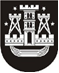 KLAIPĖDOS MIESTO SAVIVALDYBĖS TARYBASPRENDIMASDĖL PRITARIMO . GRUODŽIO 28 D. BENDRADARBIAVIMO SUTARTIES NR. J3-9 „DĖL PIRMINĖS VISUOMENĖS SVEIKATOS PRIEŽIŪROS PASLAUGŲ TEIKIMO PALANGOS MIESTO SAVIVALDYBĖJE“ PAKEITIMUI2015 m. vasario 19 d. Nr. T2-24KlaipėdaVadovaudamasi Lietuvos Respublikos vietos savivaldos įstatymo 5 straipsnio 4 dalimi ir Klaipėdos miesto savivaldybės vardu sudaromų sutarčių pasirašymo tvarkos aprašo, patvirtinto Klaipėdos miesto savivaldybės tarybos . gegužės 29 d. sprendimu Nr. T2-115, 2.3 papunkčiu, Klaipėdos miesto savivaldybės taryba nusprendžia:1. Pritarti Susitarimui dėl . gruodžio 28 d. Bendradarbiavimo sutarties Nr. J3-9 „Dėl pirminės visuomenės sveikatos priežiūros paslaugų teikimo Palangos miesto savivaldybėje“ pakeitimo (pridedama).2. Įgalioti Klaipėdos miesto savivaldybės merą pasirašyti šio sprendimo 1 punkte nurodytą susitarimą. Šis sprendimas gali būti skundžiamas Lietuvos Respublikos administracinių bylų teisenos įstatymo nustatyta tvarka Klaipėdos apygardos administraciniam teismui.Savivaldybės merasVytautas Grubliauskas